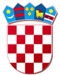 REPUBLIKA HRVATSKAVARAŽDINSKA ŽUPANIJAOSNOVNA ŠKOLA VELIKI BUKOVECŠKOLSKI ODBOR KLASA: 003-06/19-01/1URBROJ: 2186-140-07-19-14Veliki Bukovec, 9. rujna 2019.svim članovima ŠOP O Z I V31. sjednica Školskog odbora održat će se u srijedu, 11.9.2019. godine s početkom u 16:30 sati u zbornici Škole.DNEVNI RED:Verifikacija Zapisnika s prethodne sjedniceUtvrđivanje cijene školske kuhinje za 2019./2020.Odabir ponude za osiguranje učenika od posljedica nesretnog slučaja u školskoj godini 2019./2020.Donošenje Odluke o usvajanju Polugodišnjeg financijskog izvješća za 2019.Ostalo                                                                                      Predsjednica Školskog odbora:                                                                                                           Verica Šehić